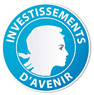 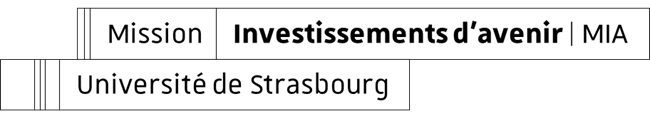 AMI IdEx FORMATION 2019Formulaire – AMI 2 TRANSFORMATION  vague 1Type de projet concerné Renseignements administratifsRenseignements sur le(s) porteur(s) de projetRenseignements pédagogiques (de 6 à 11 pages - budget inclus, hors annexes)Les indications en italique dans la partie I sont là à titre indicatif afin de faciliter la compréhension et la présentation de votre projet. Merci de renseigner toutes les rubriques.Description du projet  (de 3 à 6 pages maximum)Eléments de contexte et problématiquePrésenter dans les grandes lignes et selon la problématique visée, le contexte dans lequel s’inscrit votre projet. Quelle formation concerne-t-il ? Quel est le positionnement de l’UE ciblée dans la maquette actuelle ?1.2 Objectifs et pratiques pédagogiques associéesPrésenter les objectifs pédagogiques visés et les pratiques pédagogiques associées. En quoi le dispositif envisagé favorisera-t-il l’accompagnement des étudiants dans leurs parcours et la réussite de leurs études ?  1.3 Retombées Quels sont les effets transformants visés pour le parcours/ la mention ciblé.e.s ? Quelles sont les retombées attendues sur les apprentissages ? 1.4 Présentation du/des public(s) ciblesDécrire les caractéristiques du public ciblé (étudiants empêchés, étudiants étrangers etc.), les modalités d’enseignement mises en place au sein de la formation (FI / mixte).Complétez le tableau ci-dessous - étudiants potentiellement visés (effectifs année 2018-2019).1.5 Equipe(s) pédagogique(s) Indiquer les personnes impliquées dans le projet (apports spécifiques, réseaux, partenariats) ainsi que leur complémentarité. 1.6 Essaimage Comment envisagez-vous de communiquer les résultats et auprès de qui (journée J’Idip etc.) ? Indiquer des pistes éventuelles pour disséminer votre projet vers d’autres programmes de formation ?1.7 Pérennisation Effet de levier de l’IdEx – Il est important d’envisager dès à présent, des pistes pour que le projet puisse être « soutenable » dès la phase de déploiement. Pour les projets de création d’UE, merci d’indiquer l’intégration à moyen terme des UE au sein des maquettes, c’est-à-dire d’indiquer comment la composante dégagera les moyens de pérenniser les nouveaux enseignements. Conception et mise en œuvre du projet  (de 2 à 4 pages maximum)2.1 Planning opérationnel Détaillez les grandes phases de conception et de mise en place du projet avec les principales réalisations et les acteurs intervenant (possibilité de joindre un document en annexe).Déroulement du projet l’année universitaire 2019-2020Phase 1 (juillet à oct 2019) : Action/objectif : Responsable de l’action :[livrables]Phase 2  (nov. à janv. 2019) : Action/objectif :  Responsable de l’action :[livrables]Phase 3  (fév. à juin 2020) : Action/objectif : Responsable de l’action :[livrables]…2.2 Pilotage du projetPréciser l’organisation (rôle des personnes ; instances / comité pour assurer la cohérence d’ensemble au niveau du parcours, de la mention) qui sera mise en place afin d’assurer la bonne mise en œuvre du projet ainsi que les ressources mises à disposition (adéquation avec le budget sollicité).2.3 Evaluation du projet Comment envisagez-vous d’évaluer le dispositif mis en place? Quels seront les indicateurs qui permettront de rendre compte de l’atteinte des objectifs visés?2.4 Impacts sur les maquettes de formation2.4.1 Le porteur précisera ici les impacts sur les maquettes des formations impliquées (éventuelles modifications – MECC).2.4.2  Rubrique à compléter uniquement s’il s’agit d’une expérimentation impliquant la création d’une UE.  Indiquez le volume horaire de la maquette du parcours visé en HeTD :  2.5 Impacts numérique et/ou bâtimentaireLe porteur précisera ici les éventuels développements informatiques et numérique ou travaux et aménagements engendrés par le projet nécessitant l’implication de la DNUM ou de la DPI.Aspects financiers (1 page) Possibilité de joindre également une annexeNature du financement demandé :  Cofinancement Merci d’expliciter les dépenses envisagées dans la rubrique 2.2. Détailler les postes de dépenses envisagés et les montants correspondants demandés dans le cadre de cet appel à projets (et notamment l’échelonnement de ceux-ci en cas de projet pluriannuel). Préciser tout autre cofinancement, le cas échéant.La période d’éligibilité des dépenses ne pourra pas excéder le 30.06.2022.Intitulé du projet Expérimenter  de nouvelles pratiques d’enseignementVous voulez transformer un enseignement disciplinaire existant pour le proposer en langue vivante étrangère (DE/EN)Vous voulez expérimenter une modalité d’enseignement hybride pour répondre à la diversité des publics (hybride - EAD)Développer des outils ou modules visant l’acquisition de compétences préprofessionnelles / transversales Vous voulez transformer une UE existante pour la rendre plus professionnalisanteVous voulez créer une UE préprofessionnalisanteComposante porteuse :Directeur de la composante  NOM Prénom Avis argumenté du directeur de la composante Joindre une lettre de soutien du doyen et éventuellement des directeurs des structures partenaires du projetSignature du directeur de la composante :Responsable administratif de la composante NOM Prénom Courriel : Responsable financier de la composante NOM Prénom Courriel :Responsable de la demande – porteur du projetNOM Prénom  Qualité (titre) Responsabilité pédagogiqueCoordonnées Courriel :                     @unistra.frSignature du responsable de la demande :  ComposanteIntitulé composante ou établissement : Contact - NOM Prénom:Composante ou établissement partenaireIntitulé composante ou établissement : Contact - NOM Prénom:Composante ou établissement partenaireIntitulé composante ou établissement : Contact - NOM Prénom:Durée du projet : Date de commencement de l’action :Mise en œuvre l’année universitaire :  20../20.. Mots-clés : Montant total de l’opération en TTC : Montant total de l’aide IDEX demandée en TTC :Composante de rattachementNiveau(x) ciblé(s)Parcours (/UE)Nb d’étud. visé (n-1) au niveau du parcours ou de l’UEIntitulé de l’UE à créeren HeTDIndiquer s’il s’agit d’une UE  obligatoire ou optionnelleDéliv d’ECTS (3ECTS)Nom de l’intervenant et statutType de dépensesTotal IdEX demandé en € (TTC)Année universitaire 2019-2020Année universitaire 2019-20201er jalonAnnée universitaire 2020-2021Année universitaire 2020-20212ème jalonAnnée universitaire 2021-2022Année universitaire 2021-2022Bilan finalNature de la dépense à préciserType de dépensesTotal IdEX demandé en € (TTC)de juill. à déc. 2019de janv à juin 20201er jalonde juill. à déc. 2020de janv à juin 20212ème jalonde juill. à déc. 2021de janv à juin 2022Bilan finalNature de la dépense à préciserFonctionnementInvestissement (joindre les devis)Personnel (recrutement, vacations,…)Heures d’enseignement (uniquement fléchées IdEx)Total en HeTDTotal en HeTDTotal en HeTDTotal en HeTDTotal en HeTDTotal en HeTDHeures d’innovation pédagogiqueForfait x : Total en HeTDForfait x : Total en HeTDForfait x : Total en HeTDForfait x : Total en HeTDForfait x : Total en HeTD Forfait x : Total en HeTD Autres (à préciser)TOTAL (€TTC)